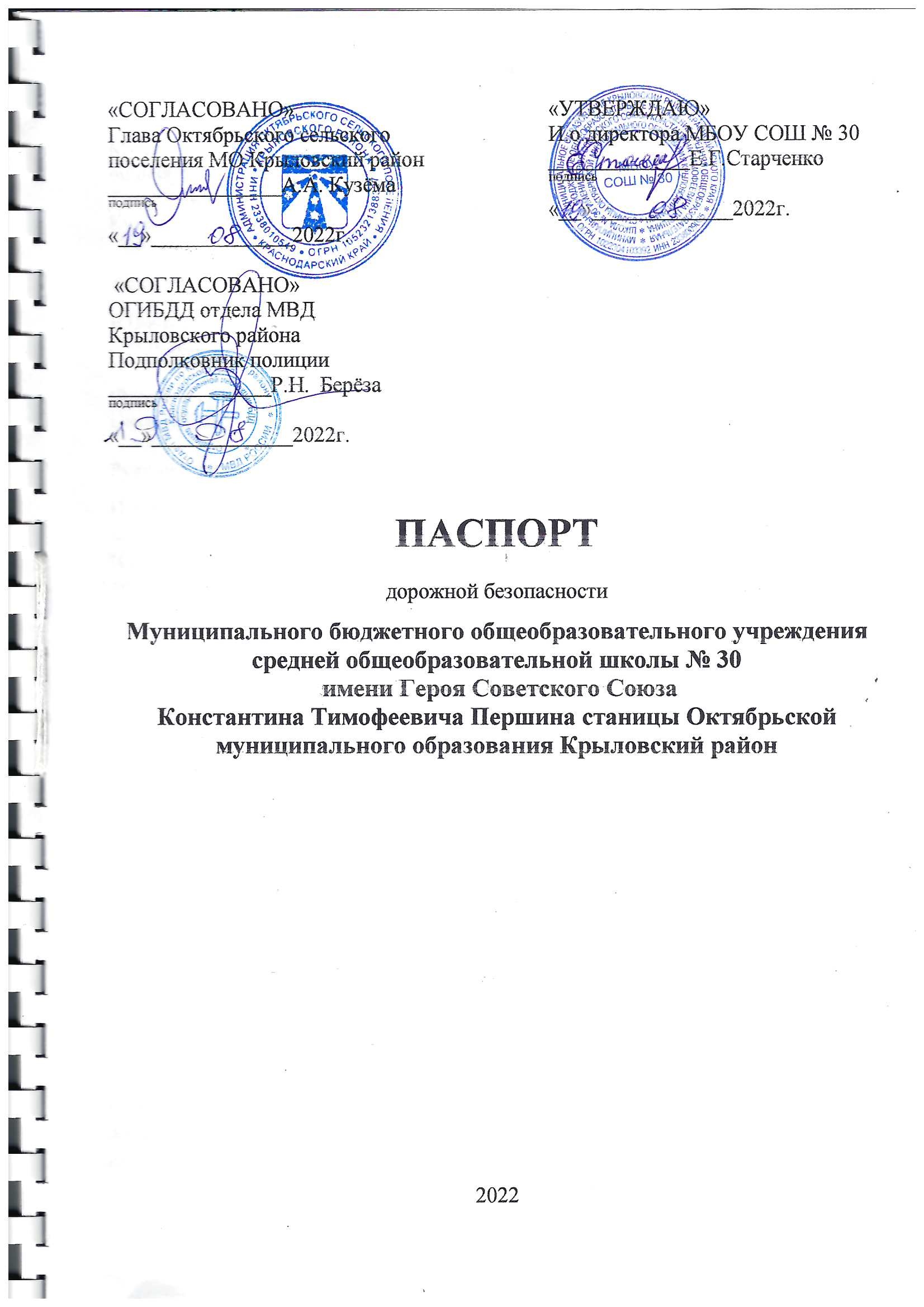 Общие сведения Муниципальное бюджетное общеобразовательное учреждение средняя общеобразовательная школа № 30 имени Героя Советского Союза Константина Тимофеевича Першина станицы Октябрьской муниципального образования Крыловский районТип ОУ: Общеобразовательное учреждениеЮридический адрес ОУ: Краснодарский край, Крыловский район, станица Октябрьская, ул. Привокзальная,1Фактический адрес ОУ: Краснодарский край, Крыловский район, станица Октябрьская, ул. Привокзальная,1Руководители ОУ:И.о.директора  Старченко Елена Геннадьевна   _   8-861-61-39-0-05	(фамилия, имя, отчество) 	 (телефон)И.о.заместителя директорапо учебной работе              Гонтаренко Александра Андреевна       8-861-61-39-0-05	(фамилия, имя, отчество) 	 (телефон)Заместитель директорапо воспитательной работе  _Старченко Елена Геннадьевна     8-861-61-39-0-05	(фамилия, имя, отчество) 	 (телефон)Ответственные работники муниципального органаобразования                         Ведущий специалист МКУ « Центр методического и                                                хозяйственного обеспечения МОО»     Остапович Я.Н.                                                                    (886161)31-5-07Ответственные отГосавтоинспекции Начальник отдела ГИБДД Отдела МВД России по        Крыловскому району подполковник полиции      Роман  Николаевич  Береза     Телефон: 32-1-02      Инспектор ДПС ГИБДД Отдела  МВД Росси по Крыловскому        району старший лейтенант полиции Григорьев В.В.Ответственные работники за мероприятия по профилактикедетского травматизма                     ЗДВР              Старченко Елена Геннадьевна	(должность)                                                     (фамилия, имя, отчество) 8-861-6139-0-05Руководитель или ответственный работник дорожно-эксплуатационнойорганизации, осуществляющей содержание уличной дорожной сети УДС                               Голик В.В.            Руководитель или ответственный работник дорожно-эксплуатационнойорганизации, осуществляющийсодержание  технических средстворганизации дорожного движения         Голик В.В.      ТСОДД*						Количество учащихся                                    391Наличие уголка по БДД                                коридор 1 этажа(если имеется, указать место расположения)Наличие класса по БДД                           кабинет 18, корпус №1 (если имеется, указать место расположения)Наличие  автогородка  (площадки) по БДД          площадкаНаличие автобуса в ОУ                                         автобуса нетВладелец автобуса  _________________________-_____________________                                                                                   (ОУ, муниципальное образование и др.)Время занятий в ОУ:смена: 8:15 – 14:30внеклассные занятия: 17:00 – 21:00Телефоны оперативных служб:СодержаниеПлан-схемы ОУ.район расположения ОУ, пути движения транспортных средств и детей (учеников, обучающихся);организация дорожного движения в непосредственной близости от образовательного учреждения с размещением соответствующих технических средств, маршруты движения детей и расположение парковочных мест; маршруты движения организованных групп детей от ОУ к стадиону, парку или к спортивно-оздоровительному комплексу; пути движения транспортных средств к местам разгрузки/погрузки и рекомендуемых безопасных путей передвижения детей по территории образовательного учреждения.Информация об обеспечении безопасности перевозок детей специальным транспортным средством (автобусом).общие сведения;маршрут движения автобуса до ОУ; безопасное расположение остановки автобуса ОУ. III. Приложения: План-схема расположения МБОУ СОШ №30и безопасное расположение остановки автобуса 1 -корпус №1                                                                                        2- корпус №2	ктс    -  средства охраны3- гараж                                                                                        -  маршруты движения детей                                                                                                                                                                         к автобусу4- туалет                                                                                         5- сарай6- подвал	1        Ж/Д                                                                                             2 ктсРекомендации к составлению план- схемы района расположения ОУ1. Район расположения образовательного учреждения определяется группой жилых домов, зданий и улично-дорожной сетью с учетом остановок общественного транспорта (выходов из станций метро), центром которого является непосредственно образовательное учреждение;2. Территория, указанная в схеме, включает в себя:- образовательное учреждение;- стадион вне территории ОУ, на котором могут проводиться занятия по физической культуре(при наличии);- парк, в котором преподавателями проводятся занятия на открытом воздухе (при наличии);- спортивно-оздоровительный комплекс (при наличии);- жилые дома, в которых проживает большая часть детей (учеников)данного образовательного учреждения;- автомобильные дороги и тротуары;3. На схеме обозначено:- расположение жилых домов, зданий и сооружений;- сеть автомобильных дорог;- пути движения транспортных средств;- пути движения детей (учеников) в/из образовательного учреждения;- опасные участки (места несанкционированных переходов на подходах к образовательному учреждению, места концентрации ДТП с участием детей-пешеходов);- уличные (наземные – регулируемые / нерегулируемые) и внеуличные (надземные и подземные) пешеходные переходы;- названия улиц и нумерация домов.Схема необходима для общего представления о районе расположения ОУ. Для изучения безопасности движения детей на схеме обозначены наиболее частые пути движения учеников от дома (от отдаленных остановок маршрутных транспортных средств) к ОУ и обратно. При исследовании маршрутов движения детей необходимо уделить особое внимание опасным зонам, где часто дети (ученики, обучающиеся) пересекают проезжую часть не по пешеходному переходу.Рекомендации к составлению схемы организации дорожного движения в непосредственной близости от образовательного учрежденияСхема организации дорожного движения ограничена автомобильными дорогами, находящимися в непосредственной близости от образовательного учреждения;На схеме обозначено:- здание ОУ с указанием территории, принадлежащей непосредственно ОУ (при наличии указать ограждение территории);- автомобильные дороги и тротуары;- уличные (наземные – регулируемые / нерегулируемые) и внеуличные (надземные и подземные) пешеходные переходы на подходах к ОУ;- дислокация существующих дорожных знаков и дорожной разметки;- другие технические средства организации дорожного движения;- направление движения транспортных средств по проезжей части;- направление безопасного маршрута движения детей (учеников, обучающихся);3. На схеме указано расположение остановок маршрутных транспортных средств и безопасные маршруты движения детей (учеников) от остановочного пункта к ОУ и обратно;4. При наличии стоянки (парковочных мест) около ОУ, указывается место расположение и безопасные маршруты движения детей (учеников) от парковочных мест к ОУ и обратно.К схеме (в случае необходимости) должен быть приложен план мероприятий по приведению существующей организации дорожного движения к организации движения, соответствующей нормативным техническим документам, действующим в области дорожного движения, по окончании реализации которого готовится новая схема.Маршруты движения организованных групп детей от МБОУ СОШ № 30 к стадиону, парку.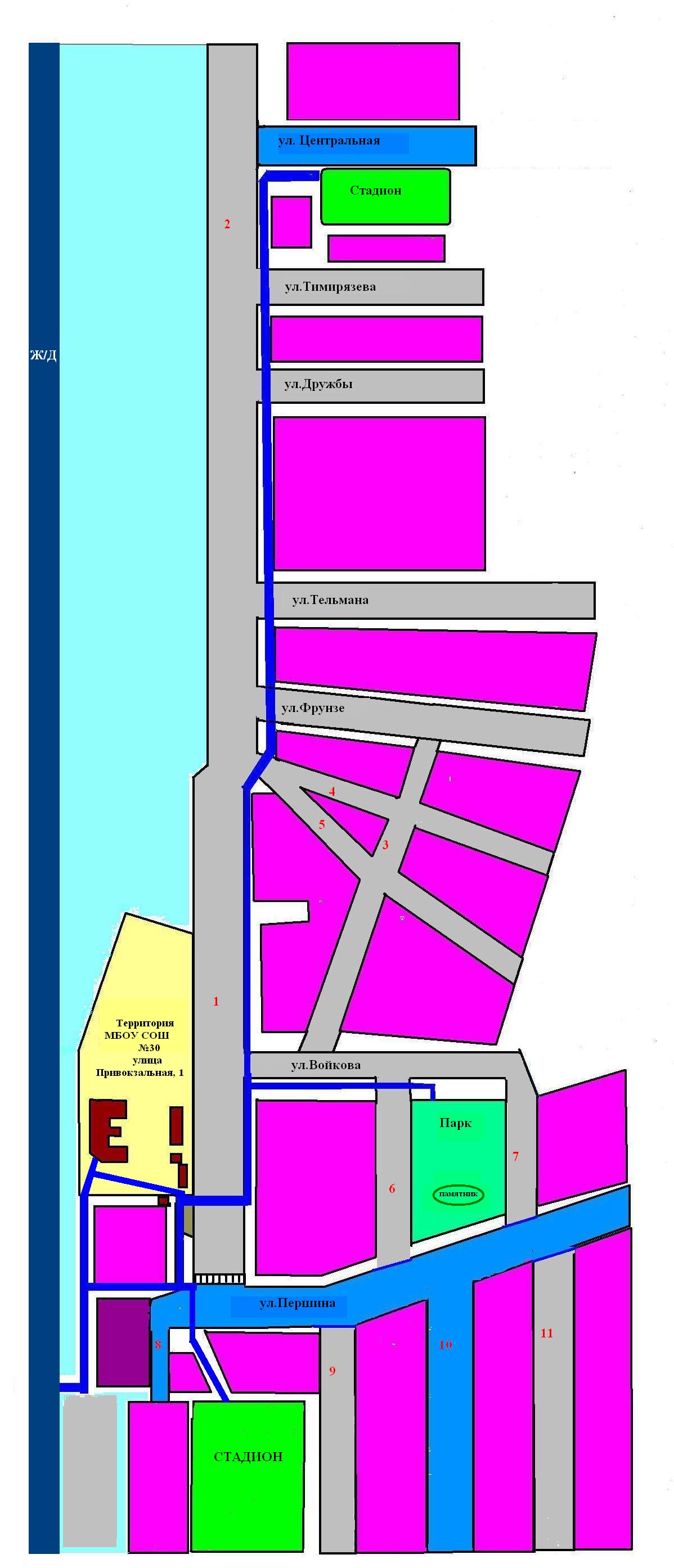 - жилая застройка- асфальтированные дороги;- грунтовые дороги;-направления безопасного передвижения детей к стадиону, паркуи обратно- пешеходный переходНазвания улиц:1-  ул.Орджоникидзе2-  ул.Спутник3-  ул.Бородина4-  ул.Крупской5-  ул.Кирова6-  ул.Первомайская7-  ул.Ванцетти8-  ул.Привокзальная9-  ул.Кима10-ул. Ленина11-ул. ТургеневаРекомендации к составлению схемы маршрутов движения организованных групп детей от ОУ к стадиону, парку или к спортивно-оздоровительному комплексуНа схеме района расположения ОУ указываются безопасные маршруты движения детей от ОУ к стадиону, парку или спортивно-оздоровительному комплексу и обратно. Данные схемы должны использоваться преподавательским составом при организации движения групп детей к местам проведения занятий вне территории ОУ.Рекомендации к составлению схемы пути движения транспортных средств к местам разгрузки/погрузкиНа схеме указывается примерная траектория движения транспортного средства на территории ОУ, в том числе место погрузки/разгрузки, а также безопасный маршрут движения детей во время погрузочно-разгрузочных работ. В целях обеспечения безопасного движения детей по территории ОУ необходимо исключить пересечение пути движения детей и пути движения транспортных средств.II. Информация об обеспечении безопасности перевозок детей специальным транспортным средством (автобусом).(при наличии автобуса)Общие сведенияМарка __________________________________________________________Модель _________________________________________________________Государственный регистрационный знак _____________________________Год выпуска _________________ Количество мест в автобусе ___________Соответствие конструкции требованиям, предъявляемым к школьным автобусам _______________________________________________________________________________________________________________________1. Сведения о водителе автобуса2. Организационно-техническое обеспечение1) Лицо, ответственное, за обеспечение безопасности дорожного движения: _______________________________________________________ назначено _______________________________________________________, прошло аттестацию ______________________________________________.2) Организация проведения предрейсового медицинского осмотра водителя:осуществляет ____________________________________________________                                                                                       (Ф.И.О. специалиста)на основании ____________________________________________________действительного до _________________.3) Организация проведения предрейсового технического осмотра транспортного средства:осуществляет ____________________________________________________                                                                                        (Ф.И.О. специалиста)на основании ____________________________________________________действительного до _________________.4) Дата очередного технического осмотра ____________________________5) Место стоянки автобуса в нерабочее время _________________________меры, исключающие несанкционированное использование _____________________________________________________________________________________________________________________________________________3. Сведения о владельцеЮридический адрес владельца _____________________________________Фактический адрес владельца ______________________________________Телефон ответственного лица ______________________________________(при отсутствии автобуса)Сведения об организациях, осуществляющих перевозку детей специальным транспортным средством (автобусом)Рекомендуемый список контактов организаций, осуществляющих перевозку детей специальным транспортным средством (автобусом).(При перевозке детей специальным транспортным средством (автобусом) сторонней организацией заполняется карточка. Заполненная карточка хранится в разделе «Приложение»)Информационная карточкаперевозок детей специальным транспортным средствомОбщие сведенияМарка _________________________________________________________________Модель ________________________________________________________________Государственный регистрационный знак ____________________________________Год выпуска ________________________ Количество мест в автобусе ___________Соответствие конструкции требованиям, предъявляемым к школьным автобусам _______________________________________________________________________1. Сведения о владельцеВладелец ___________________________________________Юридический адрес владельца ___________________________________________________________________________________________________________________Фактический адрес владельца ____________________________________________________________________________________________________________________Телефон ответственного лица _____________________________________2. Сведения о водителе автобусаФамилия, имя, отчество ________________________________________Принят на работу                     в  ___________г.Стаж вождения категории D____________лет3. Организационно-техническое обеспечениеЛицо, ответственное, за обеспечение безопасности дорожного движения: _______________________________________________________________________назначено приказом  №    ______________      от    _____________г , прошло аттестацию          в __________________г.Дата последнего технического осмотра _____________________гИ.о.директора МБОУ СОШ № 30                ___________               Е.Г.Старченко	                                            (подпись) 	Маршрут движения автобуса ОУ(В случаях, когда осуществляется перевозка детей специальным транспортным средством на экскурсии, спортивные соревнования, в лагеря, к месту сдачи государственной аттестации и единого государственного экзамена, Паспорт безопасности ОУ дополняется схемами маршрута движения специального транспортного средства)Рекомендации к составлению схемы маршрута движения автобуса ОУНа схеме указываются населенные пункты, через которые происходит следование автобуса ОУ, оборудованные места остановок для посадки и высадки детей в каждом населенном пункте; непосредственно населенный пункт, где расположено ОУ.На схеме указан безопасный маршрут следования автобуса ОУ из пункта А в пункт В, а также обозначены:- жилые дома населенных пунктов;- здание ОУ;- автомобильные дороги;- дислокация существующих дорожных знаков на пути следования автобуса ОУ;- пешеходные переходы, пересекающие проезжую часть маршрута движения автобуса ОУ;- другие технические средства организации дорожного движения.Дополнительно, при наличии трудных (опасных) участков дорог по пути следования автобуса, представляется целесообразным давать их подробное описание с рекомендациями по безопасному преодолению. Кроме того, рекомендуется дополнять паспорт соответственно фотоматериалами с изображением таких участков, а также с изображением остановочных пунктов и мест ожидания.В случаях, когда осуществляется перевозка детей специальным транспортным средством на экскурсии, спортивные соревнования, в лагеря, к месту сдачи государственной аттестации и единого государственного экзамена, Паспорт безопасности ОУ дополняется схемами маршрута движения специального транспортного средства.Рекомендации к составлению схемы расположения остановки автобуса ОУНа схеме указывается подъезд в оборудованный «карман» или другое оборудованное место для посадки и высадки детей из автобуса ОУ, и дальнейший путь движения автобуса по проезжей части, а также безопасный маршрут движения детей (учеников) от остановки автобуса ОУ.На схеме обозначено:- жилые дома района расположения ОУ;- здание ОУ;- ограждение территории ОУ (при наличии);- автомобильные дороги.ПОЛИЦИЯ 10238-5-0231-2-02ДЕЖУРНЫЙ ПО УПРАВЛЕНИЮ ГО и ЧС35-2-0231-7-63ЕДИНАЯ СЛУЖБА СПАСЕНИЯ  01                          38-6-0131-1-01«СКОРАЯ ПОМОЩЬ»10338-5-0331-2-03Фамилия, имя, отчествоПринят на работуСтаж в кате-гории DДата пред- стоящего мед. осмотраПериод проведения стажировкиПовыше-ние ква- лификацииДопущен- ные нару- шения ПДД